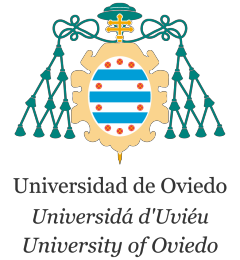 Becas MEC curso 2018-2019Requisitos para nuevos alumnosSólo Matrícula: Para primer curso deberán acreditar una Nota de Acceso a la Universidad de 5,00 puntos, con exclusión de la calificación obtenida en Fase de Admisión.Resto de cuantías (Residencia, Renta del estudiante): acreditar una Nota de Acceso a la Universidad de 6,50 puntos. Número de créditos de matrícula:Para obtener beca en las enseñanzas a que se refiere esta sección los solicitantes deberán estar matriculados en el curso 2018-2019 de 60 créditos, es decir, en régimen de dedicación académica a tiempo completo. En el supuesto de matricularse de un número superior de créditos, todos ellos serán tenidos en cuenta para la valoración del rendimiento académico.No obstante, podrán obtener también beca los estudiantes que se matriculen en el curso académico 2018-2019 de entre 30 y 59 créditos. A los efectos de esta convocatoria, esta situación se denominará matrícula parcial.http://www.uniovi.es/accesoyayudas/becashttps://www.mecd.gob.es/portada-mecd/Ayudas para estudiantes de la Universidad de OviedoAyudas Aprovechamiento Académico ExcelenteLa Universidad de Oviedo ofrece ayudas a la matrícula para estudiantes con un resultado sobresaliente en la prueba de acceso a la Universidad. Estas ayudas están dirigidas a alumnos matriculados en el primer curso de estudios oficiales de grado, en cualquiera de los centros propios y adscritos de la Universidad de Oviedo. Tratan, además, de ser un incentivo para jóvenes que, por su aprovechamiento académico excelente, están en condiciones de revertir su alta preparación en la sociedad cuando se incorporen profesionalmente a ella.Requisitos curso 2018-2019Haber obtenido una nota mínima de admisión en la prueba de EBAU de 11,500 puntos. Las solicitudes se ordenarán de mayor a menor nota de admisión hasta agotar el crédito presupuestario disponible.Ayudas a estudiantesLas ayudas a estudiantes de la Universidad de Oviedo financian la realización de viajes de interés académico, la realización de proyectos o actividades culturales y académicas de interés para la comunidad universitaria, la presentación de comunicaciones en congresos y reuniones y la asistencia de representantes de alumnos a reuniones nacionales o internacionales de organizaciones estudiantiles.Ayudas a estudiantes en situaciones económicas de urgente necesidadLa Universidad de Oviedo concede ayudas a estudiantes que se enfrenten a situaciones económicas de urgente necesidad. La ayuda consistirá, exclusivamente, en el pago de los precios públicos en primera matrícula. Los beneficiarios de la ayuda se verán exonerados del pago de la matrícula en la cuantía que figure en la resolución de concesión, que podrá ser total o parcial.Ayudas al transporte para estudiantes con discapacidadEsta convocatoria de ayudas está dirigida a estudiantes con movilidad física reducida como consecuencia de una discapacidad reconocida, con un grado de minusvalía igual o superior al 33%. Los solicitantes han de estar matriculados en estudios oficiales impartidos en centros de la Universidad de Oviedo, quedando excluidos los títulos propios. La concesión de estas ayudas, por su propia naturaleza y aplicación, podrá compatibilizarse con otras convocatorias de ayudas a estudiantes de la Universidad de Oviedo y, en particular, con otras ayudas que pudieran percibirse para el mismo objeto concedidas por organismos públicos o privados.Ayudas a los componentes de los equipos federadosEl objetivo de estas ayudas es fomentar la práctica deportiva entre los universitarios, facilitando su formación académica y cultural. Las ayudas pueden ser para el pago de los servicios académicos, las matrículas para los cursos y actividades de Extensión Universitaria y títulos propios, para participar en campeonatos universitarios o para fomentar la participación en Ligas Federadas.Programas de Movilidad InternacionalLos alumnos de la Universidad de Oviedo cuentan con diversas opciones para poder realizar una movilidad internacional. Cada una de las modalidades se adapta a necesidades y áreas geográficas distintas.Dentro del millar de acuerdos internacionales que ha cerrado la universidad asturiana, el alumno podrá encontrar el destino que más le interese o mejor convenga a sus necesidades.Cada programa tiene condiciones específicas en el ámbito académico y la cuantía económica de las posibles ayudas también varía. Los estudiantes interesados en realizar una movilidad internacional han de consultar los requisitos específicos de cada una de las opciones. A modo de resumen, los programas de movilidad gestionados a través del Vicer. de Extensión Universitaria y Proyección Internacional son los siguientes:Erasmus GradoEstudios de Grado de un curso académico o semestre de duración en Universidades Europeas con acuerdos interinstitucionales, con reconocimiento de estudios.Erasmus prácticasConvocatoria de movilidad para la realización de prácticas en empresas y organizaciones europeas, con una duración comprendida entre 2 y 12 meses, en el marco del Programa Erasmus+.Movilidades de convenio GradoEstudios de Grado de un curso académico o semestre de duración en Universidades de fuera de Europa con acuerdos interinstitucionales con reconocimiento de estudios.LectoradosPrograma de movilidad dirigida a estudiantes de Grado y Postgrado, a través de convenios internacionales, con universidades e instituciones socias que ofrezcan plazas de lectorado a estudiantes de la Universidad de Oviedo.Prácticas de cooperación internacionalLa Universidad de Oviedo colabora con el Principado de Asturias y con Cáritas Asturias para llevar a cabo la realización de prácticas de cooperación en distintos países de América Latina y África. Los estudiantes que se beneficien del programa de prácticas en proyectos de cooperación al desarrollo contarán con la cobertura de los gastos de desplazamiento y de la estancia. Además, la Universidad tramitará el reconocimiento académico de esta actividad a través de la concesión de créditos ECTS.Programa PUEDESBecas concedidas dentro del Programa Erasmus Mundus PUEDES para disfrutar de una movilidad de Grado o Postgrado en una de las universidades latinoamericanas que forman parte un consorcio compuesto por 20 instituciones. La información sobre los requisitos está disponible en la página web:http://www.puedes.eu/inicioProgramas de Movilidad NacionalSICUEEl Programa SICUE, auspiciado por la Conferencia de Rectores de las Universidades Españolas (CRUE), permite a los estudiantes poder realizar una parte de sus estudios en una universidad española distinta a la suya con garantías de reconocimiento académico. Para participar en este programa, el estudiante tendrá que cumplir una serie de requisitos de superación de créditos, que varía dependiendo de las enseñanzas.Para más información consultar la web: http://www.uniovi.es/internacional/estudiantes/programas http://www.uniovi.es/internacional/estudiantes/programas/sicue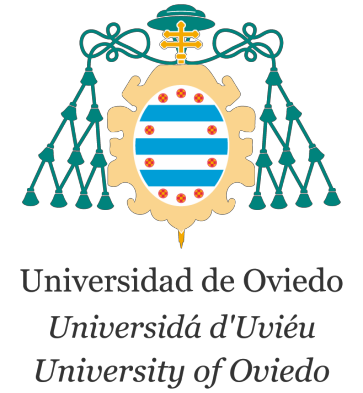 Becas, Ayudas y Programas de MovilidadCurso 2018/2019